Application No	Status     Received DateDev Type 	 Assessors PSO Act	Valid DateSite	 	 Description  DOCUMENTS   PLANS   FEE 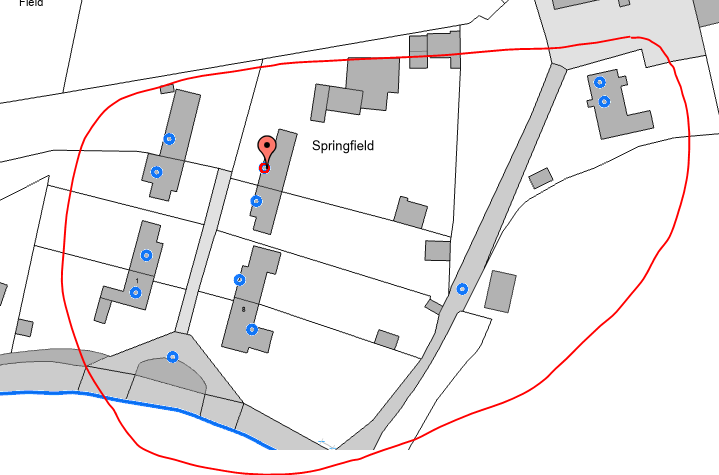 Correct Form üOwnership Certificate üDeclaration üCIL Form üD & A -Biodiversity Report -FRA -FDA1 -HOT/UU/S111-Heritage Statement -Tree Survey - Floor Levels- Location Plan üSite Plan üElevations üSections -Existing Plans üProposed Plans üRoof Plans ü Scale BarsüReq’d £ 258Rec’d £ 258Date Rec’d04/01/2024Cheque Card Portal üBACS EIA Screening Needed? EIA Screening Needed? YES NO Date Due (3 weeks after receipt) HistoryN/AN/AN/AN/AN/AN/APress Advert:-Site Notice:-Reason for notice:Dep LB CA ROWWider Publicity MajorNeighbours See map See map Neighbours üü Economic Development (RM)   Economic Development (RM)  Trees Environmental Health Conservation Environment Agency Adjoining ParishDevelopment Enabling (RD) Development Enabling (RD) Natural England Contaminated Land Historic England DCC Flood Risk Management Adjoining DistrictHousing Enabling (PL/MW) Housing Enabling (PL/MW) AONB EDDC Property & Estates Services DCC Archaeology Marine Management OrganisationPROW OfficerDistrict EcologistDistrict EcologistAONB BD Hills Landscape ArchitectSouth West WaterNational Highways NUMBER OF UNITSExistingProposed Balance+/-Windfall SiteYes üNo CIL liableYes üNo Blank Existing Land Use Proposed Land Use Invalid ReasonsInvalid ReasonsReason Submitted Submitted YCIL Form 1 required as building an annexe. 17/01/2024 17/01/2024YRequire Existing ground floor plan to compare with proposed ground floor already received.  15/01/2024 15/01/2024YNo scale bars on plans, require all new plans with accurate scale bars.  15/01/2024 15/01/2024YRequire a 1:200 or 1:500 Site Plan showing where annexe will be placed.  15/01/2024 15/01/2024YExisting side elevation plan, (drwg no. 2023/86 which is the same no. as the existing Front Elevation drwg?), has been mislabelled as Front Elevation. Please resend plan with corrected label and drawing no. 15/01/2024 15/01/2024Please approve a change of description to: “Construction of single storey annexe on side/North Elevation”.  18/01/2024 18/01/2024ANY OTHER ISSUES IDENTIFIED AT VALIDATION:ANY OTHER ISSUES IDENTIFIED AT VALIDATION: